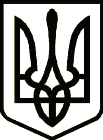 УкраїнаСРІБНЯНСЬКА СЕЛИЩНА РАДАЧЕРНІГІВСЬКОЇ ОБЛАСТІ РІШЕННЯ   (тридцять шоста сесія сьомого скликання)13жовтня  2020 року    смт Срібне                                                                             Про прийняття у комунальну власність Срібнянської селищної ради об’єкта спільноївласності територіальних громад сіл та селищ Срібнянського району	Відповідно до статтей 25, 26 Закону України «Про місцеве самоврядування в Україні», статті 78 Господарського кодексу України, статті 89 Цивільного кодексу України, Закону України «Про добровільне об’єднання територіальних громад», Закону України «Про передачу об’єктів права державної та комунальної власності», враховуючи рішення Срібнянської районної ради від 09.10.2020 №304 «Про надання згоди на передачу у комунальну власність Срібнянської селищної ради об’єкта нерухомого майна із спільної власності територіальних громад сіл та селища Срібнянського району», селищна рада вирішила:1. Увійти в засновники комунального некомерційного підприємства «Срібнянська центральна районна лікарня» Срібнянської районної ради Чернігівської області (код ЄДРПОУ 02006521), що знаходиться за адресою: вул. Миру, 19, смт. Срібне,  Чернігівська область2. У зв’язку зі зміною засновника затвердити нову назву комунального некомерційного підприємства:  комунальне некомерційне підприємство «Срібнянська центральна лікарня» Срібнянської селищної ради Чернігівської області.3.Внести відповідні зміни до Статуту шляхом викладення його в новій редакції та затвердити Статут  комунального некомерційного підприємства «Срібнянська центральна лікарня» Срібнянської селищної ради Чернігівської області в новій редакції (додаток 1)4. Прийняти безоплатно у комунальну власність Срібнянської селищної ради  із спільної власності територіальних громад сіл та  селищ Срібнянського району Чернігівської області майно, що закріплене за комунальним некомерційним підприємством «Срібнянська центральна районна лікарня» Срібнянської районної ради Чернігівської області на момент прийняття (додаток 2,3).5. Утворити комісію з приймання-передачі майна закріплене за комунальним некомерційним підприємством «Срібнянська центральна районна лікарня» Срібнянської районної ради Чернігівської області на момент прийняття та включити до складу комісії представника, делегованого районною радою  (додаток 4).6. Закріпити на праві оперативного управління за комунальним некомерційним підприємством ««Срібнянська центральна лікарня» Срібнянської селищної ради майно, прийняте селищною радою згідно пункту 4 даного рішення.7. Доручити секретарю селищної ради І. МАРТИНЮК внести відповідні зміни до контракту з генеральним директором комунального некомерційного підприємства «Срібнянська центральна лікарня» Срібнянської селищної ради Чернігівської області Діденком Миколою Петровичем8. Генеральному директору комунального некомерційного підприємства «Срібнянська центральна лікарня» Срібнянської селищної ради Чернігівської області:8.1 Забезпечити проведення державної реєстрації змін до відомостей про юридичну особу після підписання акту приймання- передачі майна.8.2 Повідомити про зміни орган ліцензування Міністерства охорони здоров’я  України з провадження господарської діяльності з медичної практики.9. Контроль за виконанням рішення покласти на постійну комісію з питань бюджету, соціально-економічного розвитку та інвестиційної діяльності.Секретар ради 						І. МАРТИНЮК